UnternehmenUnternehmenGefährdungsbeurteilungArbeiten mit der ForstseilwindeDok-Nr.:GBU-W-C004GefährdungsbeurteilungArbeiten mit der ForstseilwindeErsteller:GefährdungsbeurteilungArbeiten mit der ForstseilwindeVerantwortlicher:GefährdungsbeurteilungArbeiten mit der ForstseilwindeDatum:Arbeitsplatz/-bereich:Forst- und BaumarbeitenForst- und BaumarbeitenForst- und BaumarbeitenForst- und BaumarbeitenTätigkeiten:Arbeiten mit der ForstseilwindeArbeiten mit der ForstseilwindeArbeiten mit der ForstseilwindeArbeiten mit der ForstseilwindeRechtsvorschrift/InformationVSG 4.2, VSG 4.3, Broschüren: Waldarbeit, Baumarbeiten, Information Seilarbeit im Forstbetrieb BGI/GUV-I 8627VSG 4.2, VSG 4.3, Broschüren: Waldarbeit, Baumarbeiten, Information Seilarbeit im Forstbetrieb BGI/GUV-I 8627VSG 4.2, VSG 4.3, Broschüren: Waldarbeit, Baumarbeiten, Information Seilarbeit im Forstbetrieb BGI/GUV-I 8627VSG 4.2, VSG 4.3, Broschüren: Waldarbeit, Baumarbeiten, Information Seilarbeit im Forstbetrieb BGI/GUV-I 8627Gefähr-dungs-faktorGefährdungen / Belastungen▪	Beispiel-/StandardmaßnahmenRisiko1: Gering2: Mittel3: HochBesteht ein Defizit?Besteht ein Defizit?Einzuleitende MaßnahmenDie Rangfolge der Maßnahmen (technisch, organisatorisch, persönlich) ist zu berücksichtigenDurchführung1) Wer2) Bis wann3) Erl. amWirksamkeitgeprüft1) Wer2) Erl. amGefähr-dungs-faktorGefährdungen / Belastungen▪	Beispiel-/StandardmaßnahmenRisiko1: Gering2: Mittel3: HochJaNeinEinzuleitende MaßnahmenDie Rangfolge der Maßnahmen (technisch, organisatorisch, persönlich) ist zu berücksichtigenDurchführung1) Wer2) Bis wann3) Erl. amWirksamkeitgeprüft1) Wer2) Erl. am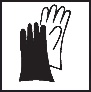 Organisationsmängel▪	bei Rückearbeiten keine Alleinarbeit oder 	Personennotrufanlage (PNA) vorhanden(2)1)       2)      3)      1)      2)      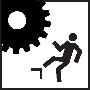 Getroffen, gequetscht werden durch Umsturz▪	Bedienungsanleitung beachten▪	Windenabstützung (Bergstütze oder Rückeschild) verwenden▪	Seilabgang/-richtung nach unten gewährleisten(3)1)       2)      3)      1)      2)      Getroffen werden durch Baum, Baumteile▪	Bedienung aus der Fahrerkabine oder geeignete 	Fernbedienung verwenden▪	Bereich im Seilinnenwinkel bei umgelenktem Zug nicht 	betreten▪	bei Kurz-/Fixlängen hinter der Last stehen▪	Anbau-, Aufbauwinde an Trägerfahrzeug mit geeigneter 	Forstausrüstung verwenden(3)1)       2)      3)      1)      2)      Gefähr-dungs-faktorGefährdungen / Belastungen▪	Beispiel-/StandardmaßnahmenGefährdungen / Belastungen▪	Beispiel-/StandardmaßnahmenRisiko1: Gering2: Mittel3: HochBesteht ein Defizit?Besteht ein Defizit?Einzuleitende MaßnahmenDie Rangfolge der Maßnahmen (technisch, organisatorisch, persönlich) ist zu berücksichtigenEinzuleitende MaßnahmenDie Rangfolge der Maßnahmen (technisch, organisatorisch, persönlich) ist zu berücksichtigenDurchführung1) Wer2) Bis wann3) Erl. amWirksamkeitgeprüft1) Wer2) Erl. amGefähr-dungs-faktorGefährdungen / Belastungen▪	Beispiel-/StandardmaßnahmenGefährdungen / Belastungen▪	Beispiel-/StandardmaßnahmenRisiko1: Gering2: Mittel3: HochJaNeinEinzuleitende MaßnahmenDie Rangfolge der Maßnahmen (technisch, organisatorisch, persönlich) ist zu berücksichtigenEinzuleitende MaßnahmenDie Rangfolge der Maßnahmen (technisch, organisatorisch, persönlich) ist zu berücksichtigenDurchführung1) Wer2) Bis wann3) Erl. amWirksamkeitgeprüft1) Wer2) Erl. amGetroffen werden durch, Seil oder Anschlagmittel ▪	ordnungsgemäße Seilendverbindung (flämisches Auge, 	Verpressung nach DIN EN 13411-3) ▪	kein Aufenthalt im Gefahrenbereich der Rückelast, 	Umlenkrolle oder Winde▪	Rückeseile mit doppelter Mindestbruchkraft bezogen auf max. 	Windenzugkraft (Seilzustand!)▪	Umlenkrolle für Bodenzug mit 4-facher Mindestbruchkraft, 	bezogen auf die max. Windezugkraft▪	Rückeseile regelmäßig auf Ablegereife prüfen und 	entsprechend Prüfergebnis einkürzen oder ersetzenGetroffen werden durch, Seil oder Anschlagmittel ▪	ordnungsgemäße Seilendverbindung (flämisches Auge, 	Verpressung nach DIN EN 13411-3) ▪	kein Aufenthalt im Gefahrenbereich der Rückelast, 	Umlenkrolle oder Winde▪	Rückeseile mit doppelter Mindestbruchkraft bezogen auf max. 	Windenzugkraft (Seilzustand!)▪	Umlenkrolle für Bodenzug mit 4-facher Mindestbruchkraft, 	bezogen auf die max. Windezugkraft▪	Rückeseile regelmäßig auf Ablegereife prüfen und 	entsprechend Prüfergebnis einkürzen oder ersetzen(3)1)       2)      3)      1)      2)      Verantwortlicher (Name, Vorname)Verantwortlicher (Name, Vorname)Ort, DatumOrt, DatumOrt, DatumOrt, DatumOrt, DatumUnterschriftUnterschriftUnterschrift